SÚKROMNÁ HOTELOVÁ AKADÉMIA - Dufincova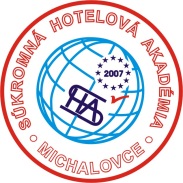 Komenského 1,   071 01 MichalovceÚLOHY NA SAMOŠTÚDIUM I. HA03. 11. 2020- 05. 11. 2029TECHNOLÓGIA PRÍPRAVY POKRMOV-TEÓRIA ZELENINA Charakteristické vlastnosti druhov zeleniny z hľadiska technologického spracovania- TPP1/str. 30Charakterizujte pojem zeleninaPopíšte rozdelenie zeleninyPopíšte skladovanie a konzervovanie zeleninyPríprava zeleniny a základné spôsoby tepelnej úpravy- TPP1/str. 31, 32Popíšte prípravu surovej zeleninyPopíšte prípravu varenej zeleninyPopíšte prípravu dusenej zeleninyPopíšte prípravu vyprážanej zeleninyPopíšte prípravu gratinovanejzeleninyPopíšte bežné zeleninové pokrmy Poznámky si prepište do zošitov a následne poslať foto na edupage